The FANTASTICKS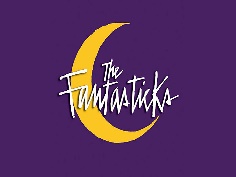 TALON THEATRE PRODUCTION TEAM APPLICATION Fall 2021Name: _______________________________________________________________	Grade: ______________Email: _____________________________________________________ Are you enrolled in IB Theatre?         Yes             No_____	Assistant Music Director_____	Assistant Choreographer _____	Stage Manager_____	Asst. Stage Manager_____	Design Team:  (Please number 1 being highest- according to interest, skill, or passion. May also be performers)Scenic Design	 ____       Light Design _____	Costume Design_____	Hair/Makeup Design _____ Prop Design & Construction______ Dramaturge _____Please list your specific design skills and experience:_____Technical Team:   (Non-performing) These individuals will be responsible for collaborating with the designers to execute the design.  Light Board Operator _____Asst. Sound A 2    _____Deck/Prop Crew _____Construction Crew _____House Crew __________Marketing/PR/Graphic Design: Responsible for creating visual art for the program, tickets, flyers and the Talon Theatre webpage and will also be responsible for updating Talon Theatre social media pages, like Facebook, Instagram, Twitter, etc. with pictures and announcements about THE FANTASTICKS.  DEADLINE FOR THE FANTASTICKS PRODUCTION TEAM APPLICATION: AUGUST 30THAUDITIONS WILL BE HELD SEPTEMBER 7TH.   THERE IS A SEPARATE AUDITION PACKET FOR PERFORMERS. Designers will be required to attend weekly production meetings.